Chacewater School LEAP Curriculum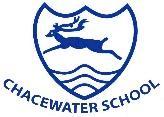 Chacewater School LEAP CurriculumChacewater School LEAP CurriculumChacewater School LEAP CurriculumChacewater School LEAP CurriculumChacewater School LEAP CurriculumChacewater School LEAP CurriculumChacewater School LEAP CurriculumChacewater School LEAP CurriculumChacewater School LEAP CurriculumChacewater School LEAP CurriculumChacewater School LEAP CurriculumChacewater School LEAP CurriculumChacewater School LEAP CurriculumChacewater School LEAP CurriculumChacewater School LEAP CurriculumClass: Reception Curriculum Theme - Come OutsideCurriculum Driver – Understanding the World – The World (Science and Geography based) Curriculum Theme - Come OutsideCurriculum Driver – Understanding the World – The World (Science and Geography based) Curriculum Theme - Come OutsideCurriculum Driver – Understanding the World – The World (Science and Geography based) Curriculum Theme - Come OutsideCurriculum Driver – Understanding the World – The World (Science and Geography based) Curriculum Theme - Come OutsideCurriculum Driver – Understanding the World – The World (Science and Geography based) Curriculum Theme - Come OutsideCurriculum Driver – Understanding the World – The World (Science and Geography based) Curriculum Theme - Come OutsideCurriculum Driver – Understanding the World – The World (Science and Geography based) Curriculum Theme - Come OutsideCurriculum Driver – Understanding the World – The World (Science and Geography based) Curriculum Theme - Come OutsideCurriculum Driver – Understanding the World – The World (Science and Geography based) Curriculum Theme - Come OutsideCurriculum Driver – Understanding the World – The World (Science and Geography based) Curriculum Theme - Come OutsideCurriculum Driver – Understanding the World – The World (Science and Geography based) Curriculum Theme - Come OutsideCurriculum Driver – Understanding the World – The World (Science and Geography based) Curriculum Theme - Come OutsideCurriculum Driver – Understanding the World – The World (Science and Geography based) Term: Spring Term 2Term: Spring Term 2L – Visit the local community gardenPlanting and potting seeds outdoor adventures, looking at changes in different seasons L – Visit the local community gardenPlanting and potting seeds outdoor adventures, looking at changes in different seasons L – Visit the local community gardenPlanting and potting seeds outdoor adventures, looking at changes in different seasons E – practical experiences of planting and potting, watching what happens over time Experimenting with what happens with plants when you place them in different parts of the environmentE – practical experiences of planting and potting, watching what happens over time Experimenting with what happens with plants when you place them in different parts of the environmentE – practical experiences of planting and potting, watching what happens over time Experimenting with what happens with plants when you place them in different parts of the environmentA - Taking care and looking after living things A - Taking care and looking after living things A - Taking care and looking after living things A - Taking care and looking after living things A - Taking care and looking after living things A - Taking care and looking after living things P – Understand the key features of the plants. Understand what happens in different seasons of the year. P – Understand the key features of the plants. Understand what happens in different seasons of the year. P – Understand the key features of the plants. Understand what happens in different seasons of the year. P – Understand the key features of the plants. Understand what happens in different seasons of the year. Sequence of Learning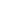 Sequence of LearningSequence of LearningSequence of LearningSequence of LearningSequence of LearningSequence of LearningSequence of LearningSequence of LearningSequence of LearningSequence of LearningSequence of LearningMain coverage in afternoon sessions – UTW –The World and EAD. These are additional to our continuous revisit of our prime areas. This term our hook books will beThe Hungry Caterpillar Little Acorn Jack and the BeanstalkTHe Enormous Turnip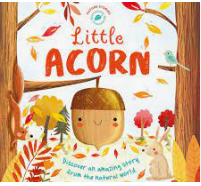 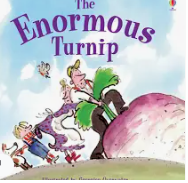 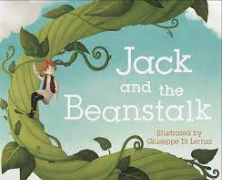 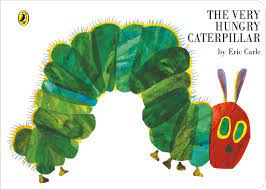 Sequence of lessons may differ from what has been put down as children’s interests at the time of teaching can often lead to the learning that takes place.Main coverage in afternoon sessions – UTW –The World and EAD. These are additional to our continuous revisit of our prime areas. This term our hook books will beThe Hungry Caterpillar Little Acorn Jack and the BeanstalkTHe Enormous TurnipSequence of lessons may differ from what has been put down as children’s interests at the time of teaching can often lead to the learning that takes place.Main coverage in afternoon sessions – UTW –The World and EAD. These are additional to our continuous revisit of our prime areas. This term our hook books will beThe Hungry Caterpillar Little Acorn Jack and the BeanstalkTHe Enormous TurnipSequence of lessons may differ from what has been put down as children’s interests at the time of teaching can often lead to the learning that takes place.Main coverage in afternoon sessions – UTW –The World and EAD. These are additional to our continuous revisit of our prime areas. This term our hook books will beThe Hungry Caterpillar Little Acorn Jack and the BeanstalkTHe Enormous TurnipSequence of lessons may differ from what has been put down as children’s interests at the time of teaching can often lead to the learning that takes place.Main coverage in afternoon sessions – UTW –The World and EAD. These are additional to our continuous revisit of our prime areas. This term our hook books will beThe Hungry Caterpillar Little Acorn Jack and the BeanstalkTHe Enormous TurnipSequence of lessons may differ from what has been put down as children’s interests at the time of teaching can often lead to the learning that takes place.Main coverage in afternoon sessions – UTW –The World and EAD. These are additional to our continuous revisit of our prime areas. This term our hook books will beThe Hungry Caterpillar Little Acorn Jack and the BeanstalkTHe Enormous TurnipSequence of lessons may differ from what has been put down as children’s interests at the time of teaching can often lead to the learning that takes place.Main coverage in afternoon sessions – UTW –The World and EAD. These are additional to our continuous revisit of our prime areas. This term our hook books will beThe Hungry Caterpillar Little Acorn Jack and the BeanstalkTHe Enormous TurnipSequence of lessons may differ from what has been put down as children’s interests at the time of teaching can often lead to the learning that takes place.Main coverage in afternoon sessions – UTW –The World and EAD. These are additional to our continuous revisit of our prime areas. This term our hook books will beThe Hungry Caterpillar Little Acorn Jack and the BeanstalkTHe Enormous TurnipSequence of lessons may differ from what has been put down as children’s interests at the time of teaching can often lead to the learning that takes place.Main coverage in afternoon sessions – UTW –The World and EAD. These are additional to our continuous revisit of our prime areas. This term our hook books will beThe Hungry Caterpillar Little Acorn Jack and the BeanstalkTHe Enormous TurnipSequence of lessons may differ from what has been put down as children’s interests at the time of teaching can often lead to the learning that takes place.Main coverage in afternoon sessions – UTW –The World and EAD. These are additional to our continuous revisit of our prime areas. This term our hook books will beThe Hungry Caterpillar Little Acorn Jack and the BeanstalkTHe Enormous TurnipSequence of lessons may differ from what has been put down as children’s interests at the time of teaching can often lead to the learning that takes place.Main coverage in afternoon sessions – UTW –The World and EAD. These are additional to our continuous revisit of our prime areas. This term our hook books will beThe Hungry Caterpillar Little Acorn Jack and the BeanstalkTHe Enormous TurnipSequence of lessons may differ from what has been put down as children’s interests at the time of teaching can often lead to the learning that takes place.Main coverage in afternoon sessions – UTW –The World and EAD. These are additional to our continuous revisit of our prime areas. This term our hook books will beThe Hungry Caterpillar Little Acorn Jack and the BeanstalkTHe Enormous TurnipSequence of lessons may differ from what has been put down as children’s interests at the time of teaching can often lead to the learning that takes place.Main coverage in afternoon sessions – UTW –The World and EAD. These are additional to our continuous revisit of our prime areas. This term our hook books will beThe Hungry Caterpillar Little Acorn Jack and the BeanstalkTHe Enormous TurnipSequence of lessons may differ from what has been put down as children’s interests at the time of teaching can often lead to the learning that takes place.Main coverage in afternoon sessions – UTW –The World and EAD. These are additional to our continuous revisit of our prime areas. This term our hook books will beThe Hungry Caterpillar Little Acorn Jack and the BeanstalkTHe Enormous TurnipSequence of lessons may differ from what has been put down as children’s interests at the time of teaching can often lead to the learning that takes place.Main coverage in afternoon sessions – UTW –The World and EAD. These are additional to our continuous revisit of our prime areas. This term our hook books will beThe Hungry Caterpillar Little Acorn Jack and the BeanstalkTHe Enormous TurnipSequence of lessons may differ from what has been put down as children’s interests at the time of teaching can often lead to the learning that takes place.Main coverage in afternoon sessions – UTW –The World and EAD. These are additional to our continuous revisit of our prime areas. This term our hook books will beThe Hungry Caterpillar Little Acorn Jack and the BeanstalkTHe Enormous TurnipSequence of lessons may differ from what has been put down as children’s interests at the time of teaching can often lead to the learning that takes place.SubjectIntent and links to previous learning1122233456677Outcome/CompositeOutcome/CompositeKey objective - Understand the key features of the life cycle of a plant and an animal.Plant seeds and care for growing plants. Understand the key features of the life cycle of a plant and an animal. Begin to understand the need to respect and care for the natural environment and all living things.Understand the effect of changing seasons on the natural world around them.Examples of how we do this-Plant seeds and bulbs so children observe growth and decay over timePlan and introduce new vocabulary related to the exploration. Encourage children to use it in their discussions, as they care for living things.Guide children’s understanding by drawing children’s attention to the weather and seasonal features.Key objective - Understand the key features of the life cycle of a plant and an animal.Plant seeds and care for growing plants. Understand the key features of the life cycle of a plant and an animal. Begin to understand the need to respect and care for the natural environment and all living things.Understand the effect of changing seasons on the natural world around them.Examples of how we do this-Plant seeds and bulbs so children observe growth and decay over timePlan and introduce new vocabulary related to the exploration. Encourage children to use it in their discussions, as they care for living things.Guide children’s understanding by drawing children’s attention to the weather and seasonal features.Key objective - Understand the key features of the life cycle of a plant and an animal.Plant seeds and care for growing plants. Understand the key features of the life cycle of a plant and an animal. Begin to understand the need to respect and care for the natural environment and all living things.Understand the effect of changing seasons on the natural world around them.Examples of how we do this-Plant seeds and bulbs so children observe growth and decay over timePlan and introduce new vocabulary related to the exploration. Encourage children to use it in their discussions, as they care for living things.Guide children’s understanding by drawing children’s attention to the weather and seasonal features.Key objective - Understand the key features of the life cycle of a plant and an animal.Plant seeds and care for growing plants. Understand the key features of the life cycle of a plant and an animal. Begin to understand the need to respect and care for the natural environment and all living things.Understand the effect of changing seasons on the natural world around them.Examples of how we do this-Plant seeds and bulbs so children observe growth and decay over timePlan and introduce new vocabulary related to the exploration. Encourage children to use it in their discussions, as they care for living things.Guide children’s understanding by drawing children’s attention to the weather and seasonal features.Key objective - Understand the key features of the life cycle of a plant and an animal.Plant seeds and care for growing plants. Understand the key features of the life cycle of a plant and an animal. Begin to understand the need to respect and care for the natural environment and all living things.Understand the effect of changing seasons on the natural world around them.Examples of how we do this-Plant seeds and bulbs so children observe growth and decay over timePlan and introduce new vocabulary related to the exploration. Encourage children to use it in their discussions, as they care for living things.Guide children’s understanding by drawing children’s attention to the weather and seasonal features.Key objective - Understand the key features of the life cycle of a plant and an animal.Plant seeds and care for growing plants. Understand the key features of the life cycle of a plant and an animal. Begin to understand the need to respect and care for the natural environment and all living things.Understand the effect of changing seasons on the natural world around them.Examples of how we do this-Plant seeds and bulbs so children observe growth and decay over timePlan and introduce new vocabulary related to the exploration. Encourage children to use it in their discussions, as they care for living things.Guide children’s understanding by drawing children’s attention to the weather and seasonal features.Key objective - Understand the key features of the life cycle of a plant and an animal.Plant seeds and care for growing plants. Understand the key features of the life cycle of a plant and an animal. Begin to understand the need to respect and care for the natural environment and all living things.Understand the effect of changing seasons on the natural world around them.Examples of how we do this-Plant seeds and bulbs so children observe growth and decay over timePlan and introduce new vocabulary related to the exploration. Encourage children to use it in their discussions, as they care for living things.Guide children’s understanding by drawing children’s attention to the weather and seasonal features.Key objective - Understand the key features of the life cycle of a plant and an animal.Plant seeds and care for growing plants. Understand the key features of the life cycle of a plant and an animal. Begin to understand the need to respect and care for the natural environment and all living things.Understand the effect of changing seasons on the natural world around them.Examples of how we do this-Plant seeds and bulbs so children observe growth and decay over timePlan and introduce new vocabulary related to the exploration. Encourage children to use it in their discussions, as they care for living things.Guide children’s understanding by drawing children’s attention to the weather and seasonal features.Key objective - Understand the key features of the life cycle of a plant and an animal.Plant seeds and care for growing plants. Understand the key features of the life cycle of a plant and an animal. Begin to understand the need to respect and care for the natural environment and all living things.Understand the effect of changing seasons on the natural world around them.Examples of how we do this-Plant seeds and bulbs so children observe growth and decay over timePlan and introduce new vocabulary related to the exploration. Encourage children to use it in their discussions, as they care for living things.Guide children’s understanding by drawing children’s attention to the weather and seasonal features.Key objective - Understand the key features of the life cycle of a plant and an animal.Plant seeds and care for growing plants. Understand the key features of the life cycle of a plant and an animal. Begin to understand the need to respect and care for the natural environment and all living things.Understand the effect of changing seasons on the natural world around them.Examples of how we do this-Plant seeds and bulbs so children observe growth and decay over timePlan and introduce new vocabulary related to the exploration. Encourage children to use it in their discussions, as they care for living things.Guide children’s understanding by drawing children’s attention to the weather and seasonal features.Key objective - Understand the key features of the life cycle of a plant and an animal.Plant seeds and care for growing plants. Understand the key features of the life cycle of a plant and an animal. Begin to understand the need to respect and care for the natural environment and all living things.Understand the effect of changing seasons on the natural world around them.Examples of how we do this-Plant seeds and bulbs so children observe growth and decay over timePlan and introduce new vocabulary related to the exploration. Encourage children to use it in their discussions, as they care for living things.Guide children’s understanding by drawing children’s attention to the weather and seasonal features.Key objective - Understand the key features of the life cycle of a plant and an animal.Plant seeds and care for growing plants. Understand the key features of the life cycle of a plant and an animal. Begin to understand the need to respect and care for the natural environment and all living things.Understand the effect of changing seasons on the natural world around them.Examples of how we do this-Plant seeds and bulbs so children observe growth and decay over timePlan and introduce new vocabulary related to the exploration. Encourage children to use it in their discussions, as they care for living things.Guide children’s understanding by drawing children’s attention to the weather and seasonal features.Key objective - Understand the key features of the life cycle of a plant and an animal.Plant seeds and care for growing plants. Understand the key features of the life cycle of a plant and an animal. Begin to understand the need to respect and care for the natural environment and all living things.Understand the effect of changing seasons on the natural world around them.Examples of how we do this-Plant seeds and bulbs so children observe growth and decay over timePlan and introduce new vocabulary related to the exploration. Encourage children to use it in their discussions, as they care for living things.Guide children’s understanding by drawing children’s attention to the weather and seasonal features.Understanding the world: The World (Science) focus Understand the lifecycle of frogs – butterflies Understand the key features of the plants. Understand what happens in different seasons of the year. Observe lifecycles of frogs and butterflies.Observe the lifecycle of a human – baby to adult/old person.  Healthy foods/ unhealthy foods. Hook Book - The Hungry Caterpillar Observe lifecycles of frogs and butterflies.Observe the lifecycle of a human – baby to adult/old person.  Healthy foods/ unhealthy foods. Hook Book - The Hungry Caterpillar Observe lifecycles of frogs and butterflies.Observe the lifecycle of a human – baby to adult/old person.  Healthy foods/ unhealthy foods. Hook Book - The Hungry Caterpillar Looking at different parts of a plant. What do plants need to grow? Experimenting with different environments for plants. Hook Book- Jack and the BeanstalkLooking at different parts of a plant. What do plants need to grow? Experimenting with different environments for plants. Hook Book- Jack and the BeanstalkPlanting beans and watching them grow. Looking at different vegetables. Making a soup with the vegetables for the children to taste. Hook Book- The Enormous TurnipPlanting beans and watching them grow. Looking at different vegetables. Making a soup with the vegetables for the children to taste. Hook Book- The Enormous TurnipPlanting beans and watching them grow. Looking at different vegetables. Making a soup with the vegetables for the children to taste. Hook Book- The Enormous TurnipSeasons- what happens during the seasons, look at the changes. Outdoor Adventures- What can you see, smell, touch, hear? Hook Book- Little AcornSeasons- what happens during the seasons, look at the changes. Outdoor Adventures- What can you see, smell, touch, hear? Hook Book- Little AcornSeasons- what happens during the seasons, look at the changes. Outdoor Adventures- What can you see, smell, touch, hear? Hook Book- Little AcornSeasons- what happens during the seasons, look at the changes. Outdoor Adventures- What can you see, smell, touch, hear? Hook Book- Little AcornSeasons- what happens during the seasons, look at the changes. Outdoor Adventures- What can you see, smell, touch, hear? Hook Book- Little AcornUnderstand the key features of the plants. Understand what happens in different seasons of the year. Understand the key features of the plants. Understand what happens in different seasons of the year. Expressive Arts and Design: Creating with Materials (Art focus) Mixing colours for purpose – Art focus. Create a painting from the artist – Charles Voysey – Let us pray. Explore colour and colour-mixing for purpose – talk about these. What is happening and why? What other colours could we make? Explore colour and colour-mixing for purpose – talk about these. What is happening and why? What other colours could we make? Explore colour and colour-mixing for purpose – talk about these. What is happening and why? What other colours could we make? Explore colour and colour-mixing for purpose – talk about these. What is happening and why? What other colours could we make? Explore colour and colour-mixing for purpose – talk about these. What is happening and why? What other colours could we make? Explore colour and colour-mixing for purpose – talk about these. What is happening and why? What other colours could we make? Create a painting from the artist – Charles Voysey – Let us pray inspired by our current animal work. 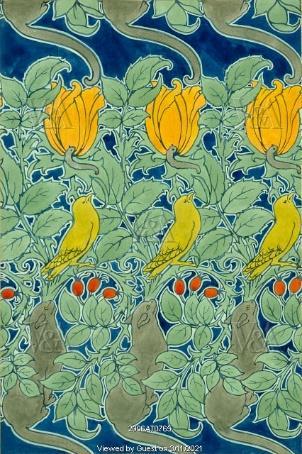 Create a painting from the artist – Charles Voysey – Let us pray inspired by our current animal work. Create a painting from the artist – Charles Voysey – Let us pray inspired by our current animal work. Create a painting from the artist – Charles Voysey – Let us pray inspired by our current animal work. Create a painting from the artist – Charles Voysey – Let us pray inspired by our current animal work. Create a painting from the artist – Charles Voysey – Let us pray inspired by our current animal work. Mixing colours for purpose – Art focus. Create a painting from the artist – Charles Voysey – Let us pray. Mixing colours for purpose – Art focus. Create a painting from the artist – Charles Voysey – Let us pray. Expressive Arts and Design: Creating with Materials (DT focus – collage). Exploring parts of a plant/flower by creating them using junk modelling and building materials. Explore different materials freely, to develop their ideas about how to use them and what to make. Develop their own ideas and then decide which materials to use to express them. Join different materials and explore different textures.Create collaboratively, sharing ideas, resources and skills.Explore different materials freely, to develop their ideas about how to use them and what to make. Develop their own ideas and then decide which materials to use to express them. Join different materials and explore different textures.Create collaboratively, sharing ideas, resources and skills.Explore different materials freely, to develop their ideas about how to use them and what to make. Develop their own ideas and then decide which materials to use to express them. Join different materials and explore different textures.Create collaboratively, sharing ideas, resources and skills.Explore different materials freely, to develop their ideas about how to use them and what to make. Develop their own ideas and then decide which materials to use to express them. Join different materials and explore different textures.Create collaboratively, sharing ideas, resources and skills.Explore different materials freely, to develop their ideas about how to use them and what to make. Develop their own ideas and then decide which materials to use to express them. Join different materials and explore different textures.Create collaboratively, sharing ideas, resources and skills.Explore different materials freely, to develop their ideas about how to use them and what to make. Develop their own ideas and then decide which materials to use to express them. Join different materials and explore different textures.Create collaboratively, sharing ideas, resources and skills.Explore different materials freely, to develop their ideas about how to use them and what to make. Develop their own ideas and then decide which materials to use to express them. Join different materials and explore different textures.Create collaboratively, sharing ideas, resources and skills.Explore different materials freely, to develop their ideas about how to use them and what to make. Develop their own ideas and then decide which materials to use to express them. Join different materials and explore different textures.Create collaboratively, sharing ideas, resources and skills.Explore different materials freely, to develop their ideas about how to use them and what to make. Develop their own ideas and then decide which materials to use to express them. Join different materials and explore different textures.Create collaboratively, sharing ideas, resources and skills.Explore different materials freely, to develop their ideas about how to use them and what to make. Develop their own ideas and then decide which materials to use to express them. Join different materials and explore different textures.Create collaboratively, sharing ideas, resources and skills.Explore different materials freely, to develop their ideas about how to use them and what to make. Develop their own ideas and then decide which materials to use to express them. Join different materials and explore different textures.Create collaboratively, sharing ideas, resources and skills.Explore different materials freely, to develop their ideas about how to use them and what to make. Develop their own ideas and then decide which materials to use to express them. Join different materials and explore different textures.Create collaboratively, sharing ideas, resources and skills.Exploring parts of a plant/flower by creating them using junk modelling and building materials. Exploring parts of a plant/flower by creating them using junk modelling and building materials. Expressive Arts and Design: Being ImaginativeFrom our role play area and imaginarium we hope that children in the Acorns class will:Develop storylines in their pretend play – linked to what they have learnt through the hook books or by taking on a role in their play to someone or something familiar to them. Dressing up costumes are used in the role play to inspire children with this.Return to and build on their previous learning, refining ideas and developing their ability to represent them. – Linked to the hook book work we are doing and how we develop learning about those in the community. Opportunities for the children to dress up as ambulance, fire, police people etc.Create collaboratively, sharing ideas, resources and skills – working together. Adults modelling how we play nicely, share ideas, take in turns etc.From our role play area and imaginarium we hope that children in the Acorns class will:Develop storylines in their pretend play – linked to what they have learnt through the hook books or by taking on a role in their play to someone or something familiar to them. Dressing up costumes are used in the role play to inspire children with this.Return to and build on their previous learning, refining ideas and developing their ability to represent them. – Linked to the hook book work we are doing and how we develop learning about those in the community. Opportunities for the children to dress up as ambulance, fire, police people etc.Create collaboratively, sharing ideas, resources and skills – working together. Adults modelling how we play nicely, share ideas, take in turns etc.From our role play area and imaginarium we hope that children in the Acorns class will:Develop storylines in their pretend play – linked to what they have learnt through the hook books or by taking on a role in their play to someone or something familiar to them. Dressing up costumes are used in the role play to inspire children with this.Return to and build on their previous learning, refining ideas and developing their ability to represent them. – Linked to the hook book work we are doing and how we develop learning about those in the community. Opportunities for the children to dress up as ambulance, fire, police people etc.Create collaboratively, sharing ideas, resources and skills – working together. Adults modelling how we play nicely, share ideas, take in turns etc.From our role play area and imaginarium we hope that children in the Acorns class will:Develop storylines in their pretend play – linked to what they have learnt through the hook books or by taking on a role in their play to someone or something familiar to them. Dressing up costumes are used in the role play to inspire children with this.Return to and build on their previous learning, refining ideas and developing their ability to represent them. – Linked to the hook book work we are doing and how we develop learning about those in the community. Opportunities for the children to dress up as ambulance, fire, police people etc.Create collaboratively, sharing ideas, resources and skills – working together. Adults modelling how we play nicely, share ideas, take in turns etc.From our role play area and imaginarium we hope that children in the Acorns class will:Develop storylines in their pretend play – linked to what they have learnt through the hook books or by taking on a role in their play to someone or something familiar to them. Dressing up costumes are used in the role play to inspire children with this.Return to and build on their previous learning, refining ideas and developing their ability to represent them. – Linked to the hook book work we are doing and how we develop learning about those in the community. Opportunities for the children to dress up as ambulance, fire, police people etc.Create collaboratively, sharing ideas, resources and skills – working together. Adults modelling how we play nicely, share ideas, take in turns etc.From our role play area and imaginarium we hope that children in the Acorns class will:Develop storylines in their pretend play – linked to what they have learnt through the hook books or by taking on a role in their play to someone or something familiar to them. Dressing up costumes are used in the role play to inspire children with this.Return to and build on their previous learning, refining ideas and developing their ability to represent them. – Linked to the hook book work we are doing and how we develop learning about those in the community. Opportunities for the children to dress up as ambulance, fire, police people etc.Create collaboratively, sharing ideas, resources and skills – working together. Adults modelling how we play nicely, share ideas, take in turns etc.From our role play area and imaginarium we hope that children in the Acorns class will:Develop storylines in their pretend play – linked to what they have learnt through the hook books or by taking on a role in their play to someone or something familiar to them. Dressing up costumes are used in the role play to inspire children with this.Return to and build on their previous learning, refining ideas and developing their ability to represent them. – Linked to the hook book work we are doing and how we develop learning about those in the community. Opportunities for the children to dress up as ambulance, fire, police people etc.Create collaboratively, sharing ideas, resources and skills – working together. Adults modelling how we play nicely, share ideas, take in turns etc.From our role play area and imaginarium we hope that children in the Acorns class will:Develop storylines in their pretend play – linked to what they have learnt through the hook books or by taking on a role in their play to someone or something familiar to them. Dressing up costumes are used in the role play to inspire children with this.Return to and build on their previous learning, refining ideas and developing their ability to represent them. – Linked to the hook book work we are doing and how we develop learning about those in the community. Opportunities for the children to dress up as ambulance, fire, police people etc.Create collaboratively, sharing ideas, resources and skills – working together. Adults modelling how we play nicely, share ideas, take in turns etc.From our role play area and imaginarium we hope that children in the Acorns class will:Develop storylines in their pretend play – linked to what they have learnt through the hook books or by taking on a role in their play to someone or something familiar to them. Dressing up costumes are used in the role play to inspire children with this.Return to and build on their previous learning, refining ideas and developing their ability to represent them. – Linked to the hook book work we are doing and how we develop learning about those in the community. Opportunities for the children to dress up as ambulance, fire, police people etc.Create collaboratively, sharing ideas, resources and skills – working together. Adults modelling how we play nicely, share ideas, take in turns etc.From our role play area and imaginarium we hope that children in the Acorns class will:Develop storylines in their pretend play – linked to what they have learnt through the hook books or by taking on a role in their play to someone or something familiar to them. Dressing up costumes are used in the role play to inspire children with this.Return to and build on their previous learning, refining ideas and developing their ability to represent them. – Linked to the hook book work we are doing and how we develop learning about those in the community. Opportunities for the children to dress up as ambulance, fire, police people etc.Create collaboratively, sharing ideas, resources and skills – working together. Adults modelling how we play nicely, share ideas, take in turns etc.From our role play area and imaginarium we hope that children in the Acorns class will:Develop storylines in their pretend play – linked to what they have learnt through the hook books or by taking on a role in their play to someone or something familiar to them. Dressing up costumes are used in the role play to inspire children with this.Return to and build on their previous learning, refining ideas and developing their ability to represent them. – Linked to the hook book work we are doing and how we develop learning about those in the community. Opportunities for the children to dress up as ambulance, fire, police people etc.Create collaboratively, sharing ideas, resources and skills – working together. Adults modelling how we play nicely, share ideas, take in turns etc.From our role play area and imaginarium we hope that children in the Acorns class will:Develop storylines in their pretend play – linked to what they have learnt through the hook books or by taking on a role in their play to someone or something familiar to them. Dressing up costumes are used in the role play to inspire children with this.Return to and build on their previous learning, refining ideas and developing their ability to represent them. – Linked to the hook book work we are doing and how we develop learning about those in the community. Opportunities for the children to dress up as ambulance, fire, police people etc.Create collaboratively, sharing ideas, resources and skills – working together. Adults modelling how we play nicely, share ideas, take in turns etc.MusicThrough various opportunities in the school day, children in the Acorns class will:Remember and sing entire songs.Sing the pitch of a tone sung by another person (‘pitch match’).Create their own songs or improvise a song around one they know.Listen attentively, move to and talk about music, expressing their feelings and responses.Music CPD to run with children every WednesdayThrough various opportunities in the school day, children in the Acorns class will:Remember and sing entire songs.Sing the pitch of a tone sung by another person (‘pitch match’).Create their own songs or improvise a song around one they know.Listen attentively, move to and talk about music, expressing their feelings and responses.Music CPD to run with children every WednesdayThrough various opportunities in the school day, children in the Acorns class will:Remember and sing entire songs.Sing the pitch of a tone sung by another person (‘pitch match’).Create their own songs or improvise a song around one they know.Listen attentively, move to and talk about music, expressing their feelings and responses.Music CPD to run with children every WednesdayThrough various opportunities in the school day, children in the Acorns class will:Remember and sing entire songs.Sing the pitch of a tone sung by another person (‘pitch match’).Create their own songs or improvise a song around one they know.Listen attentively, move to and talk about music, expressing their feelings and responses.Music CPD to run with children every WednesdayThrough various opportunities in the school day, children in the Acorns class will:Remember and sing entire songs.Sing the pitch of a tone sung by another person (‘pitch match’).Create their own songs or improvise a song around one they know.Listen attentively, move to and talk about music, expressing their feelings and responses.Music CPD to run with children every WednesdayThrough various opportunities in the school day, children in the Acorns class will:Remember and sing entire songs.Sing the pitch of a tone sung by another person (‘pitch match’).Create their own songs or improvise a song around one they know.Listen attentively, move to and talk about music, expressing their feelings and responses.Music CPD to run with children every WednesdayThrough various opportunities in the school day, children in the Acorns class will:Remember and sing entire songs.Sing the pitch of a tone sung by another person (‘pitch match’).Create their own songs or improvise a song around one they know.Listen attentively, move to and talk about music, expressing their feelings and responses.Music CPD to run with children every WednesdayThrough various opportunities in the school day, children in the Acorns class will:Remember and sing entire songs.Sing the pitch of a tone sung by another person (‘pitch match’).Create their own songs or improvise a song around one they know.Listen attentively, move to and talk about music, expressing their feelings and responses.Music CPD to run with children every WednesdayThrough various opportunities in the school day, children in the Acorns class will:Remember and sing entire songs.Sing the pitch of a tone sung by another person (‘pitch match’).Create their own songs or improvise a song around one they know.Listen attentively, move to and talk about music, expressing their feelings and responses.Music CPD to run with children every WednesdayThrough various opportunities in the school day, children in the Acorns class will:Remember and sing entire songs.Sing the pitch of a tone sung by another person (‘pitch match’).Create their own songs or improvise a song around one they know.Listen attentively, move to and talk about music, expressing their feelings and responses.Music CPD to run with children every WednesdayThrough various opportunities in the school day, children in the Acorns class will:Remember and sing entire songs.Sing the pitch of a tone sung by another person (‘pitch match’).Create their own songs or improvise a song around one they know.Listen attentively, move to and talk about music, expressing their feelings and responses.Music CPD to run with children every WednesdayThrough various opportunities in the school day, children in the Acorns class will:Remember and sing entire songs.Sing the pitch of a tone sung by another person (‘pitch match’).Create their own songs or improvise a song around one they know.Listen attentively, move to and talk about music, expressing their feelings and responses.Music CPD to run with children every WednesdayCommunication and Language During the class day and inside and outside provisions, the children in the Acorns class will:Understand a question or instruction that has two parts – this is modelled by an adult dailyLearn new vocabulary through the various learning opportunities that take part in class daily.Ask questions to find out more and to check they understand what has been said to them – opportunities for use of tapestry for children to ask and answer questions independently.Articulate their ideas and thoughts in well-formed sentences – modelled by the teaching staff.Listen to and talk about stories to build familiarity and understanding – regular opportunities to listen to stories, to talk about them, to engage in them, act them out, use of our story stage etc.During the class day and inside and outside provisions, the children in the Acorns class will:Understand a question or instruction that has two parts – this is modelled by an adult dailyLearn new vocabulary through the various learning opportunities that take part in class daily.Ask questions to find out more and to check they understand what has been said to them – opportunities for use of tapestry for children to ask and answer questions independently.Articulate their ideas and thoughts in well-formed sentences – modelled by the teaching staff.Listen to and talk about stories to build familiarity and understanding – regular opportunities to listen to stories, to talk about them, to engage in them, act them out, use of our story stage etc.During the class day and inside and outside provisions, the children in the Acorns class will:Understand a question or instruction that has two parts – this is modelled by an adult dailyLearn new vocabulary through the various learning opportunities that take part in class daily.Ask questions to find out more and to check they understand what has been said to them – opportunities for use of tapestry for children to ask and answer questions independently.Articulate their ideas and thoughts in well-formed sentences – modelled by the teaching staff.Listen to and talk about stories to build familiarity and understanding – regular opportunities to listen to stories, to talk about them, to engage in them, act them out, use of our story stage etc.During the class day and inside and outside provisions, the children in the Acorns class will:Understand a question or instruction that has two parts – this is modelled by an adult dailyLearn new vocabulary through the various learning opportunities that take part in class daily.Ask questions to find out more and to check they understand what has been said to them – opportunities for use of tapestry for children to ask and answer questions independently.Articulate their ideas and thoughts in well-formed sentences – modelled by the teaching staff.Listen to and talk about stories to build familiarity and understanding – regular opportunities to listen to stories, to talk about them, to engage in them, act them out, use of our story stage etc.During the class day and inside and outside provisions, the children in the Acorns class will:Understand a question or instruction that has two parts – this is modelled by an adult dailyLearn new vocabulary through the various learning opportunities that take part in class daily.Ask questions to find out more and to check they understand what has been said to them – opportunities for use of tapestry for children to ask and answer questions independently.Articulate their ideas and thoughts in well-formed sentences – modelled by the teaching staff.Listen to and talk about stories to build familiarity and understanding – regular opportunities to listen to stories, to talk about them, to engage in them, act them out, use of our story stage etc.During the class day and inside and outside provisions, the children in the Acorns class will:Understand a question or instruction that has two parts – this is modelled by an adult dailyLearn new vocabulary through the various learning opportunities that take part in class daily.Ask questions to find out more and to check they understand what has been said to them – opportunities for use of tapestry for children to ask and answer questions independently.Articulate their ideas and thoughts in well-formed sentences – modelled by the teaching staff.Listen to and talk about stories to build familiarity and understanding – regular opportunities to listen to stories, to talk about them, to engage in them, act them out, use of our story stage etc.During the class day and inside and outside provisions, the children in the Acorns class will:Understand a question or instruction that has two parts – this is modelled by an adult dailyLearn new vocabulary through the various learning opportunities that take part in class daily.Ask questions to find out more and to check they understand what has been said to them – opportunities for use of tapestry for children to ask and answer questions independently.Articulate their ideas and thoughts in well-formed sentences – modelled by the teaching staff.Listen to and talk about stories to build familiarity and understanding – regular opportunities to listen to stories, to talk about them, to engage in them, act them out, use of our story stage etc.During the class day and inside and outside provisions, the children in the Acorns class will:Understand a question or instruction that has two parts – this is modelled by an adult dailyLearn new vocabulary through the various learning opportunities that take part in class daily.Ask questions to find out more and to check they understand what has been said to them – opportunities for use of tapestry for children to ask and answer questions independently.Articulate their ideas and thoughts in well-formed sentences – modelled by the teaching staff.Listen to and talk about stories to build familiarity and understanding – regular opportunities to listen to stories, to talk about them, to engage in them, act them out, use of our story stage etc.During the class day and inside and outside provisions, the children in the Acorns class will:Understand a question or instruction that has two parts – this is modelled by an adult dailyLearn new vocabulary through the various learning opportunities that take part in class daily.Ask questions to find out more and to check they understand what has been said to them – opportunities for use of tapestry for children to ask and answer questions independently.Articulate their ideas and thoughts in well-formed sentences – modelled by the teaching staff.Listen to and talk about stories to build familiarity and understanding – regular opportunities to listen to stories, to talk about them, to engage in them, act them out, use of our story stage etc.During the class day and inside and outside provisions, the children in the Acorns class will:Understand a question or instruction that has two parts – this is modelled by an adult dailyLearn new vocabulary through the various learning opportunities that take part in class daily.Ask questions to find out more and to check they understand what has been said to them – opportunities for use of tapestry for children to ask and answer questions independently.Articulate their ideas and thoughts in well-formed sentences – modelled by the teaching staff.Listen to and talk about stories to build familiarity and understanding – regular opportunities to listen to stories, to talk about them, to engage in them, act them out, use of our story stage etc.During the class day and inside and outside provisions, the children in the Acorns class will:Understand a question or instruction that has two parts – this is modelled by an adult dailyLearn new vocabulary through the various learning opportunities that take part in class daily.Ask questions to find out more and to check they understand what has been said to them – opportunities for use of tapestry for children to ask and answer questions independently.Articulate their ideas and thoughts in well-formed sentences – modelled by the teaching staff.Listen to and talk about stories to build familiarity and understanding – regular opportunities to listen to stories, to talk about them, to engage in them, act them out, use of our story stage etc.During the class day and inside and outside provisions, the children in the Acorns class will:Understand a question or instruction that has two parts – this is modelled by an adult dailyLearn new vocabulary through the various learning opportunities that take part in class daily.Ask questions to find out more and to check they understand what has been said to them – opportunities for use of tapestry for children to ask and answer questions independently.Articulate their ideas and thoughts in well-formed sentences – modelled by the teaching staff.Listen to and talk about stories to build familiarity and understanding – regular opportunities to listen to stories, to talk about them, to engage in them, act them out, use of our story stage etc.During the class day and inside and outside provisions, the children in the Acorns class will:Understand a question or instruction that has two parts – this is modelled by an adult dailyLearn new vocabulary through the various learning opportunities that take part in class daily.Ask questions to find out more and to check they understand what has been said to them – opportunities for use of tapestry for children to ask and answer questions independently.Articulate their ideas and thoughts in well-formed sentences – modelled by the teaching staff.Listen to and talk about stories to build familiarity and understanding – regular opportunities to listen to stories, to talk about them, to engage in them, act them out, use of our story stage etc.During the class day and inside and outside provisions, the children in the Acorns class will:Understand a question or instruction that has two parts – this is modelled by an adult dailyLearn new vocabulary through the various learning opportunities that take part in class daily.Ask questions to find out more and to check they understand what has been said to them – opportunities for use of tapestry for children to ask and answer questions independently.Articulate their ideas and thoughts in well-formed sentences – modelled by the teaching staff.Listen to and talk about stories to build familiarity and understanding – regular opportunities to listen to stories, to talk about them, to engage in them, act them out, use of our story stage etc.During the class day and inside and outside provisions, the children in the Acorns class will:Understand a question or instruction that has two parts – this is modelled by an adult dailyLearn new vocabulary through the various learning opportunities that take part in class daily.Ask questions to find out more and to check they understand what has been said to them – opportunities for use of tapestry for children to ask and answer questions independently.Articulate their ideas and thoughts in well-formed sentences – modelled by the teaching staff.Listen to and talk about stories to build familiarity and understanding – regular opportunities to listen to stories, to talk about them, to engage in them, act them out, use of our story stage etc.REF1 GOD/ CREATION: Why is the word ‘God’ so important to Christians?Ø  talk about what is precious to them;Ø  begin to explain why something is precious to them;Ø  understand that Christians believe we are precious to God.Bring a box / tapestry of things that are precious to them/ why they are precious to them. Ø  talk about what is precious to them;Ø  begin to explain why something is precious to them;Ø  understand that Christians believe we are precious to God.Bring a box / tapestry of things that are precious to them/ why they are precious to them. Ø  talk about what is precious to them;Ø  begin to explain why something is precious to them;Ø  understand that Christians believe we are precious to God.Bring a box / tapestry of things that are precious to them/ why they are precious to them. Ø  talk about what is precious to them;Ø  begin to explain why something is precious to them;Ø  understand that Christians believe we are precious to God.Bring a box / tapestry of things that are precious to them/ why they are precious to them. Ø  talk about what is precious to them;Ø  begin to explain why something is precious to them;Ø  understand that Christians believe we are precious to God.Bring a box / tapestry of things that are precious to them/ why they are precious to them. Ø  be familiar with the Christian story of creation as found in The Bible;Ø  know that Christians believe God made the world.Ø  be familiar with the Christian story of creation as found in The Bible;Ø  know that Christians believe God made the world.Ø  be familiar with the Christian story of creation as found in The Bible;Ø  know that Christians believe God made the world.]Ø  think about how we should look after and treat the natural world.(Focus in outdoor adventure)]Ø  think about how we should look after and treat the natural world.(Focus in outdoor adventure)]Ø  think about how we should look after and treat the natural world.(Focus in outdoor adventure)]Ø  think about how we should look after and treat the natural world.(Focus in outdoor adventure)]Ø  think about how we should look after and treat the natural world.(Focus in outdoor adventure)F1 GOD/ CREATION: Why is the word ‘God’ so important to Christians?F1 GOD/ CREATION: Why is the word ‘God’ so important to Christians?Personal, Social and Emotional Development During the class day and inside and outside provisions, the children in the Acorns class will:Build constructive and respectful relationships.Express their feelings and consider the feelings of others.Show resilience and perseverance in the face of challenge.Know and talk about the different factors that support their overall health and wellbeing: • regular physical activity • healthy eating – linked to the hook book ‘Supertato’ through outdoor adventure and continuous. What is a vegetable? What is a fruit? How do we know? Supertato hook book link. During the class day and inside and outside provisions, the children in the Acorns class will:Build constructive and respectful relationships.Express their feelings and consider the feelings of others.Show resilience and perseverance in the face of challenge.Know and talk about the different factors that support their overall health and wellbeing: • regular physical activity • healthy eating – linked to the hook book ‘Supertato’ through outdoor adventure and continuous. What is a vegetable? What is a fruit? How do we know? Supertato hook book link. During the class day and inside and outside provisions, the children in the Acorns class will:Build constructive and respectful relationships.Express their feelings and consider the feelings of others.Show resilience and perseverance in the face of challenge.Know and talk about the different factors that support their overall health and wellbeing: • regular physical activity • healthy eating – linked to the hook book ‘Supertato’ through outdoor adventure and continuous. What is a vegetable? What is a fruit? How do we know? Supertato hook book link. During the class day and inside and outside provisions, the children in the Acorns class will:Build constructive and respectful relationships.Express their feelings and consider the feelings of others.Show resilience and perseverance in the face of challenge.Know and talk about the different factors that support their overall health and wellbeing: • regular physical activity • healthy eating – linked to the hook book ‘Supertato’ through outdoor adventure and continuous. What is a vegetable? What is a fruit? How do we know? Supertato hook book link. During the class day and inside and outside provisions, the children in the Acorns class will:Build constructive and respectful relationships.Express their feelings and consider the feelings of others.Show resilience and perseverance in the face of challenge.Know and talk about the different factors that support their overall health and wellbeing: • regular physical activity • healthy eating – linked to the hook book ‘Supertato’ through outdoor adventure and continuous. What is a vegetable? What is a fruit? How do we know? Supertato hook book link. During the class day and inside and outside provisions, the children in the Acorns class will:Build constructive and respectful relationships.Express their feelings and consider the feelings of others.Show resilience and perseverance in the face of challenge.Know and talk about the different factors that support their overall health and wellbeing: • regular physical activity • healthy eating – linked to the hook book ‘Supertato’ through outdoor adventure and continuous. What is a vegetable? What is a fruit? How do we know? Supertato hook book link. During the class day and inside and outside provisions, the children in the Acorns class will:Build constructive and respectful relationships.Express their feelings and consider the feelings of others.Show resilience and perseverance in the face of challenge.Know and talk about the different factors that support their overall health and wellbeing: • regular physical activity • healthy eating – linked to the hook book ‘Supertato’ through outdoor adventure and continuous. What is a vegetable? What is a fruit? How do we know? Supertato hook book link. During the class day and inside and outside provisions, the children in the Acorns class will:Build constructive and respectful relationships.Express their feelings and consider the feelings of others.Show resilience and perseverance in the face of challenge.Know and talk about the different factors that support their overall health and wellbeing: • regular physical activity • healthy eating – linked to the hook book ‘Supertato’ through outdoor adventure and continuous. What is a vegetable? What is a fruit? How do we know? Supertato hook book link. During the class day and inside and outside provisions, the children in the Acorns class will:Build constructive and respectful relationships.Express their feelings and consider the feelings of others.Show resilience and perseverance in the face of challenge.Know and talk about the different factors that support their overall health and wellbeing: • regular physical activity • healthy eating – linked to the hook book ‘Supertato’ through outdoor adventure and continuous. What is a vegetable? What is a fruit? How do we know? Supertato hook book link. During the class day and inside and outside provisions, the children in the Acorns class will:Build constructive and respectful relationships.Express their feelings and consider the feelings of others.Show resilience and perseverance in the face of challenge.Know and talk about the different factors that support their overall health and wellbeing: • regular physical activity • healthy eating – linked to the hook book ‘Supertato’ through outdoor adventure and continuous. What is a vegetable? What is a fruit? How do we know? Supertato hook book link. During the class day and inside and outside provisions, the children in the Acorns class will:Build constructive and respectful relationships.Express their feelings and consider the feelings of others.Show resilience and perseverance in the face of challenge.Know and talk about the different factors that support their overall health and wellbeing: • regular physical activity • healthy eating – linked to the hook book ‘Supertato’ through outdoor adventure and continuous. What is a vegetable? What is a fruit? How do we know? Supertato hook book link. During the class day and inside and outside provisions, the children in the Acorns class will:Build constructive and respectful relationships.Express their feelings and consider the feelings of others.Show resilience and perseverance in the face of challenge.Know and talk about the different factors that support their overall health and wellbeing: • regular physical activity • healthy eating – linked to the hook book ‘Supertato’ through outdoor adventure and continuous. What is a vegetable? What is a fruit? How do we know? Supertato hook book link. During the class day and inside and outside provisions, the children in the Acorns class will:Build constructive and respectful relationships.Express their feelings and consider the feelings of others.Show resilience and perseverance in the face of challenge.Know and talk about the different factors that support their overall health and wellbeing: • regular physical activity • healthy eating – linked to the hook book ‘Supertato’ through outdoor adventure and continuous. What is a vegetable? What is a fruit? How do we know? Supertato hook book link. During the class day and inside and outside provisions, the children in the Acorns class will:Build constructive and respectful relationships.Express their feelings and consider the feelings of others.Show resilience and perseverance in the face of challenge.Know and talk about the different factors that support their overall health and wellbeing: • regular physical activity • healthy eating – linked to the hook book ‘Supertato’ through outdoor adventure and continuous. What is a vegetable? What is a fruit? How do we know? Supertato hook book link. During the class day and inside and outside provisions, the children in the Acorns class will:Build constructive and respectful relationships.Express their feelings and consider the feelings of others.Show resilience and perseverance in the face of challenge.Know and talk about the different factors that support their overall health and wellbeing: • regular physical activity • healthy eating – linked to the hook book ‘Supertato’ through outdoor adventure and continuous. What is a vegetable? What is a fruit? How do we know? Supertato hook book link. Physical Development  - Gross and Fine motor. During the class day and inside and outside provisions, the children in the Acorns class will:Develop their small motor skills so that they can use a range of tools competently, safely and confidently. Suggested tools: pencils for drawing and writing, paintbrushes, scissors, knives, forks and spoons.Further develop the skills they need to manage the school day successfully: • lining up and queuing • mealtimesUse one-handed tools and equipment, for example, making snips in paper with scissors. Use a comfortable grip with good control when holding pens and pencils.Be increasingly independent as they get dressed and undressed, for example, putting coats on and doing up zips – PE and through changing for outdoor adventure.During the class day and inside and outside provisions, the children in the Acorns class will:Develop their small motor skills so that they can use a range of tools competently, safely and confidently. Suggested tools: pencils for drawing and writing, paintbrushes, scissors, knives, forks and spoons.Further develop the skills they need to manage the school day successfully: • lining up and queuing • mealtimesUse one-handed tools and equipment, for example, making snips in paper with scissors. Use a comfortable grip with good control when holding pens and pencils.Be increasingly independent as they get dressed and undressed, for example, putting coats on and doing up zips – PE and through changing for outdoor adventure.During the class day and inside and outside provisions, the children in the Acorns class will:Develop their small motor skills so that they can use a range of tools competently, safely and confidently. Suggested tools: pencils for drawing and writing, paintbrushes, scissors, knives, forks and spoons.Further develop the skills they need to manage the school day successfully: • lining up and queuing • mealtimesUse one-handed tools and equipment, for example, making snips in paper with scissors. Use a comfortable grip with good control when holding pens and pencils.Be increasingly independent as they get dressed and undressed, for example, putting coats on and doing up zips – PE and through changing for outdoor adventure.During the class day and inside and outside provisions, the children in the Acorns class will:Develop their small motor skills so that they can use a range of tools competently, safely and confidently. Suggested tools: pencils for drawing and writing, paintbrushes, scissors, knives, forks and spoons.Further develop the skills they need to manage the school day successfully: • lining up and queuing • mealtimesUse one-handed tools and equipment, for example, making snips in paper with scissors. Use a comfortable grip with good control when holding pens and pencils.Be increasingly independent as they get dressed and undressed, for example, putting coats on and doing up zips – PE and through changing for outdoor adventure.During the class day and inside and outside provisions, the children in the Acorns class will:Develop their small motor skills so that they can use a range of tools competently, safely and confidently. Suggested tools: pencils for drawing and writing, paintbrushes, scissors, knives, forks and spoons.Further develop the skills they need to manage the school day successfully: • lining up and queuing • mealtimesUse one-handed tools and equipment, for example, making snips in paper with scissors. Use a comfortable grip with good control when holding pens and pencils.Be increasingly independent as they get dressed and undressed, for example, putting coats on and doing up zips – PE and through changing for outdoor adventure.During the class day and inside and outside provisions, the children in the Acorns class will:Develop their small motor skills so that they can use a range of tools competently, safely and confidently. Suggested tools: pencils for drawing and writing, paintbrushes, scissors, knives, forks and spoons.Further develop the skills they need to manage the school day successfully: • lining up and queuing • mealtimesUse one-handed tools and equipment, for example, making snips in paper with scissors. Use a comfortable grip with good control when holding pens and pencils.Be increasingly independent as they get dressed and undressed, for example, putting coats on and doing up zips – PE and through changing for outdoor adventure.During the class day and inside and outside provisions, the children in the Acorns class will:Develop their small motor skills so that they can use a range of tools competently, safely and confidently. Suggested tools: pencils for drawing and writing, paintbrushes, scissors, knives, forks and spoons.Further develop the skills they need to manage the school day successfully: • lining up and queuing • mealtimesUse one-handed tools and equipment, for example, making snips in paper with scissors. Use a comfortable grip with good control when holding pens and pencils.Be increasingly independent as they get dressed and undressed, for example, putting coats on and doing up zips – PE and through changing for outdoor adventure.During the class day and inside and outside provisions, the children in the Acorns class will:Develop their small motor skills so that they can use a range of tools competently, safely and confidently. Suggested tools: pencils for drawing and writing, paintbrushes, scissors, knives, forks and spoons.Further develop the skills they need to manage the school day successfully: • lining up and queuing • mealtimesUse one-handed tools and equipment, for example, making snips in paper with scissors. Use a comfortable grip with good control when holding pens and pencils.Be increasingly independent as they get dressed and undressed, for example, putting coats on and doing up zips – PE and through changing for outdoor adventure.During the class day and inside and outside provisions, the children in the Acorns class will:Develop their small motor skills so that they can use a range of tools competently, safely and confidently. Suggested tools: pencils for drawing and writing, paintbrushes, scissors, knives, forks and spoons.Further develop the skills they need to manage the school day successfully: • lining up and queuing • mealtimesUse one-handed tools and equipment, for example, making snips in paper with scissors. Use a comfortable grip with good control when holding pens and pencils.Be increasingly independent as they get dressed and undressed, for example, putting coats on and doing up zips – PE and through changing for outdoor adventure.During the class day and inside and outside provisions, the children in the Acorns class will:Develop their small motor skills so that they can use a range of tools competently, safely and confidently. Suggested tools: pencils for drawing and writing, paintbrushes, scissors, knives, forks and spoons.Further develop the skills they need to manage the school day successfully: • lining up and queuing • mealtimesUse one-handed tools and equipment, for example, making snips in paper with scissors. Use a comfortable grip with good control when holding pens and pencils.Be increasingly independent as they get dressed and undressed, for example, putting coats on and doing up zips – PE and through changing for outdoor adventure.During the class day and inside and outside provisions, the children in the Acorns class will:Develop their small motor skills so that they can use a range of tools competently, safely and confidently. Suggested tools: pencils for drawing and writing, paintbrushes, scissors, knives, forks and spoons.Further develop the skills they need to manage the school day successfully: • lining up and queuing • mealtimesUse one-handed tools and equipment, for example, making snips in paper with scissors. Use a comfortable grip with good control when holding pens and pencils.Be increasingly independent as they get dressed and undressed, for example, putting coats on and doing up zips – PE and through changing for outdoor adventure.During the class day and inside and outside provisions, the children in the Acorns class will:Develop their small motor skills so that they can use a range of tools competently, safely and confidently. Suggested tools: pencils for drawing and writing, paintbrushes, scissors, knives, forks and spoons.Further develop the skills they need to manage the school day successfully: • lining up and queuing • mealtimesUse one-handed tools and equipment, for example, making snips in paper with scissors. Use a comfortable grip with good control when holding pens and pencils.Be increasingly independent as they get dressed and undressed, for example, putting coats on and doing up zips – PE and through changing for outdoor adventure.During the class day and inside and outside provisions, the children in the Acorns class will:Develop their small motor skills so that they can use a range of tools competently, safely and confidently. Suggested tools: pencils for drawing and writing, paintbrushes, scissors, knives, forks and spoons.Further develop the skills they need to manage the school day successfully: • lining up and queuing • mealtimesUse one-handed tools and equipment, for example, making snips in paper with scissors. Use a comfortable grip with good control when holding pens and pencils.Be increasingly independent as they get dressed and undressed, for example, putting coats on and doing up zips – PE and through changing for outdoor adventure.During the class day and inside and outside provisions, the children in the Acorns class will:Develop their small motor skills so that they can use a range of tools competently, safely and confidently. Suggested tools: pencils for drawing and writing, paintbrushes, scissors, knives, forks and spoons.Further develop the skills they need to manage the school day successfully: • lining up and queuing • mealtimesUse one-handed tools and equipment, for example, making snips in paper with scissors. Use a comfortable grip with good control when holding pens and pencils.Be increasingly independent as they get dressed and undressed, for example, putting coats on and doing up zips – PE and through changing for outdoor adventure.During the class day and inside and outside provisions, the children in the Acorns class will:Develop their small motor skills so that they can use a range of tools competently, safely and confidently. Suggested tools: pencils for drawing and writing, paintbrushes, scissors, knives, forks and spoons.Further develop the skills they need to manage the school day successfully: • lining up and queuing • mealtimesUse one-handed tools and equipment, for example, making snips in paper with scissors. Use a comfortable grip with good control when holding pens and pencils.Be increasingly independent as they get dressed and undressed, for example, putting coats on and doing up zips – PE and through changing for outdoor adventure.Reading OpportunitiesReading OpportunitiesRWI is constructed accordingly:RWI is constructed accordingly:RWI is constructed accordingly:RWI is constructed accordingly:RWI is constructed accordingly:RWI is constructed accordingly:RWI is constructed accordingly:RWI is constructed accordingly:RWI is constructed accordingly:RWI is constructed accordingly:RWI is constructed accordingly:RWI is constructed accordingly: